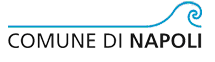 Direzione Centrale  Welfare  e Servizi EducativiServizio Politiche per l’Infanzia e l’Adolescenza                   D E T E R M I N A Z I O N E                                                                     N. 22 DEL  13 giugno 2017OGGETTO: Determinazione a contrarre ai sensi dell’art.32, co.2 del dlgs.50/2016 e art.192 del D.Lgs. 267/2000, Aggiudicazione definitiva dell’appalto realizzato ai sensi dell’art.36, comma 2, lett.a del D. Lgs. 50/2016, mediante Ordine Diretto di Acquisto attraverso il MEPA, per il servizio di supporto tecnico all’organizzazione dell’evento For Teens del 16/6/2017 Importo di aggiudicazione € 2.500 oltre IVA, e di € 3.050,00 IVA compresa.CIG: ZB51EF9A61Pervenuta al Servizio Finanziario                                                      Registrata all’indice generaleIn data ________ prot. n°________	in data __________  n°__Il Dirigente del Servizio Politiche per l’infanzia e l’adolescenzaPREMESSOche il Comune di Napoli ha avviato nel corso dell’ultimo anno una importante e significativa sperimentazione relativa alle azioni per la valorizzazione e partecipazione degli adolescenti ai sensi della Deliberazione di G.C. 381 del 11/06/2015, con la quale sono state approvate, al fine di potenziare l'offerta socio-educativa e attivare processi partecipati di costruzioni di idee e iniziative che coinvolgano attivamente le giovani generazioni, le "Linee di indirizzo per la realizzazione di azioni sperimentali per il coinvolgimento e la partecipazione degli adolescenti";che si è scelto di focalizzare l'attenzione su un aspetto specifico e caratterizzante della condizione degli adolescenti nella nostra città, ovvero le modalità con le quali viene gestito e occupato il tempo libero e l'utilizzo degli spazi e dei luoghi di ritrovo della cittàche a partire da tali indirizzi, a seguito di Avviso pubblico di co-progettazione sono stati selezionati gli enti del terzo settore cui affidare la realizzazione delle azioni definite in sede di co-progettazione, in modo tale da avviare progressivamente la sperimentazione in tutte le Municipalità cittadine, tenendo conto degli indirizzi e degli obiettivi stabiliti e delle specificità di ciascun territorioche sono dunque attivi ad oggi dieci progetti sperimentali, uno per ciascuna Municipalità, che si collocano a diversi stadi di avanzamento e di realizzazione, in considerazione del diverso tempo di avvio e delle modalità specifiche di realizzazioneCONSIDERATOche quattro progetti sono giunti alla conclusione della prima annualità di realizzazione e hanno permesso di mettere in campo diverse azioni molto interessanti di coinvolgimento e protagonismo degli adolescenti e di raccogliere un significativo materiale di riflessione utile a valutare i processi e gli esiti raggiunti e a sistematizzare gli approcci metodologici utilizzatiche si ritiene dunque importante per dare significato alla sperimentazione fin qui realizzata e per sostenere il complessivo percorso porre in essere azioni di accompagnamento metodologico finalizzate a una rilettura dei progetti realizzati, alla realizzazione di alcuni approfondimenti  e di un percorso di consolidamento degli apprendimenti verso la definizione di un modello di intervento con gli adolescenti mutuato dalle esperienze svolte, alla organizzazione di un convegno finale nel quale si possa offrire una restituzione dei progetti e delle riflessioni effettuateche, l’acquisto di che trattasi rientra nella tipologia disciplinata dall’art. 36, co.2 lett. a del d.lgs. 50 del 18/042016 con cui si definisce la modalità di affidamento e di esecuzione delle forniture e servizi sotto sogliache con nota PG/2017/430817 del 01/06/2017 si inoltrava al Ragioniere generale richiesta applicazione avanzo vincolato ai sensi l’art. 187 comma 3 quinquies del D. Lgs 267/2000;che con determinazione del Ragioniere generale n. 651_2017 si è provveduto ad applicare l’avanzo vincolato al fine di E’ necessario garantire la prosecuzione o l'avvio degli interventi in favore dell’infanzia e dell’adolescenza con particolare riferimento a quelli relativi alla gestione informatica dell’accoglienza residenziale minori fuori famiglia ed accoglienza minori stranieri non accompagnati, interventi socio educativi in favore dell’infanzia e l’adolescenza, attività di contrasto alla dispersione scolastica, acquisto beni di consumo e durevoli per le strutture comunali destinate ad attività a favore dell’infanzia e dell’adolescenza;RILEVATO CHE il ricorso alle procedure di acquisto in economia avvalendosi del mercato elettronico è previsto dall’art. 328 del DPR 207/2010, che garantisce una maggiore celerità e trasparenza nell’affidamento delle forniture;tale obbligo è espressamente previsto per gli acquisti sotto soglia, dall’art.7 – co.2 del D.L.52/2012, coordinato con la legge di conversione n. 94/2012;che la fornitura in parola non rientra nelle Convenzioni Consip attualmente attive sulla piattaforma telematica;RITENUTO OPPORTUNOprecisare, ai sensi dell'art. 32 del D. Lgs 50/2016 e dell’art. 192 del D. Lgs. 267/2000 che: il fine che si intende perseguire con il contratto è garantire la realizzazione dell’evento For Teens del 16 giugno 2017;l'oggetto del contratto è il servizio di supporto tecnico per organizzazione evento;che la modalità di scelta del contraente è quella dell’affidamento diretto, ai sensi dell’art.36, co.2., del D. Lgs. 50/2016, attraverso la consultazione delle Ditte sul Catalogo dei prodotti e servizi del MEPA;che per l’acquisto del servizio, si procede attraverso la citata piattaforma elettronica, mediante Ordine diretto di Acquisto, che avrà anche valore di stipula contrattuale; DATO ATTOche le risorse di cui trattasi sono collegate a finanziamento specifico e totalmente incassate dall’A.C.; RITENUTO, ALTRESÌ, che qualora si dovessero verificare, prima dell’emissione dell’ordinativo, variazioni sui prezzi pubblicati sul MEPA, si procederà alla modifica in aumento o in diminuzione del quantitativo previsto, al fine di far rientrare la spesa nei limiti della copertura finanziaria e dell’impegno registrato; di non prevedere la suddivisione in lotti; che, in virtù della disciplina che regola il mercato elettronico, il contratto con la Ditta affidataria dovrà intendersi perfezionato con la sottoscrizione dell’Ordine Diretto di Acquisto mediante firma digitale; PRESO ATTO che sarà d’obbligo procedere all’acquisizione da parte della Ditta fornitrice, dell’attestazione di rispetto del codice di comportamento dei dipendenti pubblici del Comune di Napoli approvato con la delibera di G.C. n. 254 del 24/04/14, in osservanza dell’art. 17, c.  5, del medesimo regolamento;che con la circolare PG/2013/647856 del 10/08/2012 il Servizio Autonomo CUAG ha comunicato che i Dirigenti responsabili della spesa non sono tenuti a sottoporre al predetto Servizio la preventiva valutazione dei provvedimenti relativi a procedure di acquisto mediante gli strumenti Consip;TENUTO CONTO, ALTRESÌ,che il Responsabile del Procedimento è il medesimo Dirigente del Servizio innanzi citato -  che, vista l’urgenza, in data 13/06/2017 è stato trasmesso mediante la piattaforma MEPA Ordine diretto di acquisto alla SOCIETA’ ALLESTIMENTI E ADDOBBI GARGIULO DI GARGIULO ANTONIO – Meta prodotto servizi tecnici per eventi (ordine allegato quale parte integrante e sostanziale del presente atto – Allegato da pag. 1 a pag. 3);RITENUTO OPPORTUNOprovvedere all’affidamento del servizio di supporto tecnico all’organizzazione dell’evento del 16 giugno FOR TEENS che si terrà in Piazza Dante dalle 17.00 alle 21.30, così come dettagliato nell’ODA, alla SOCIETA’ ALLESTIMENTI E ADDOBBI GARGIULO DI GARGIULO ANTONIO alla P. Iva 04272751217VISTIgli artt. 107 e 183, del D. Lgs. 267/2000, nonché gli artt.3 e 24 del vigente regolamento di contabilità dell’Ente; DETERMINAPer i motivi sopra esposti, affidare ai sensi dell’art.36, comma 2, lett.a del D. Lgs. 50/2016 alla SOCIETA’ ALLESTIMENTI E ADDOBBI GARGIULO DI GARGIULO ANTONIO alla P. Iva 04272751217 il servizio di supporto tecnico all’organizzazione dell’evento del 16 giugno FOR TEENS che si terrà in Piazza Dante dalle 17.00 alle 21.30, così come dettagliato nell’ODA, per un importo complessivo di € 2.500 oltre IVA, e di € 3.050,00 IVA compresa;Prendere atto che l’Ordine Diretto di Acquisto, sottoscritto con firma digitale, ha valore di contratto;Impegnare la spesa complessiva presunta di € 2.500 oltre IVA, e di € 3.050,00 IVA sul Capitolo __________ - classificazione: _____________ - Bilancio di previsione 2017/2019 annualità 2017;Dare atto dell’accertamento preventivo di cui al comma 8 art. 183 D. Lgs. 267/2000 così come coordinato con D. Lgs. 118/2011 ed integrato dal D. Lgs. 126/2014, in quanto fondi finanziati vincolati totalmente incassati dall’A.C. 								Il Dirigente del Servizio Politiche per l'Infanzia e l'Adolescenzadott.ssa Barbara Trupiano Direzione Centrale Welfare e Politiche EducativeServizio Politiche per l'Infanzia e l'AdolescenzaDETERMINAZIONE n. 22 del 13 giugno 2017Ai sensi dell’art.183, comma 7, del T.U. delle leggi sull’ordinamento degli Enti Locali, approvato con D. Lgs. 18 agosto 2000, n. 267 e dell’art.147 bis comma 1,del citato decreto come modificato ed integrato dal D.L. 174 del 10.10.2012 convertito in Legge 7.12.2012 n.213 vista la regolarità contabile, si attesta la copertura finanziaria della spesa sulla seguente classificazione:data ............................                                                                                   IL RAGIONIERE GENERALEDIPARTIMENTO SEGRETERIA GENERALESEGRETERIA DELLA GIUNTA COMUNALESi attesta  che la pubblicazione della presente determinazione dirigenziale, ai sensi dell’articolo 10, comma 1 del D. Lgs. 267/00, ha avuto inizio il…………………..                                                                                     p. IL SEGRETARIO GENERALE 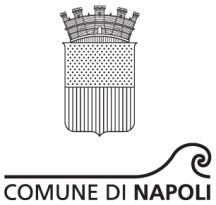 Direzione   Centrale   Welfare  e Servizi EducativiServizio Politiche per l'Infanzia e l'AdolescenzaAlla Direzione Centrale Servizi FinanziariServizio Affari generali e Controlli interniUO Monitoraggio attiS  E  D  EOGGETTO: Schema di determinazione trasmesso per il parere di regolarità contabile art. 151 del D. Lgs. 267/00.Data: 13/06/2017PROTOCOLLOPROTOCOLLODATANUMEROO    G   G   E   T   T   OSpazio riservato alla Ragioneria13/06/201722Determinazione a contrarre ai sensi dell’art.32, co.2 del dlgs.50/2016 e art.192 del D.Lgs. 267/2000, Aggiudicazione definitiva dell’appalto realizzato ai sensi dell’art.36, comma 2, lett.a del D. Lgs. 50/2016, mediante Ordine Diretto di Acquisto attraverso il MEPA, per il servizio di supporto tecnico all’organizzazione dell’evento For Teens del 16/6/2017 Importo di aggiudicazione € 2.500 oltre IVA, e di € 3.050,00 IVA compresa.CIG: ZB51EF9A61Il Dirigentedott. ssa Barbara Trupiano